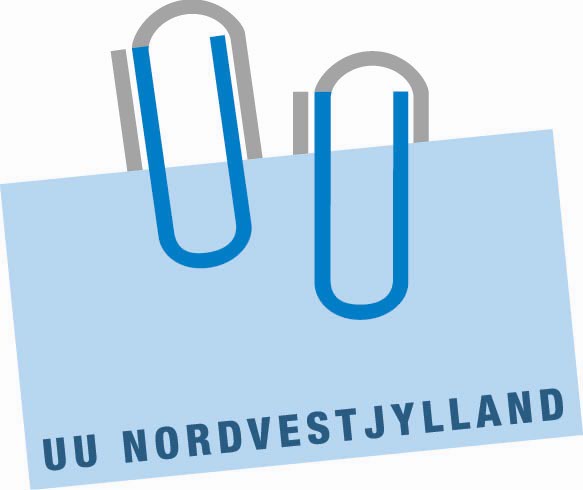 REFERAT                         Styregruppemøde, UU- NordvestjyllandTid:	Mandag den 31. marts 2014  kl. 12.00 – 13.45Sted:	UU- Nordvestjylland, Nørregade 58, 2. sal, HolstebroTil stede: Kjeld Bertelsen, Helle Bro, Gunnar Nordestgaard som suppl. for Ole Pedersen, Bodil Okholm som suppl. for Anne Mette Lund, Ole Margon som suppl. for Anette Böss, Bo RavnAfbud fra Bent Østergaard, Erik Østerby.Dagsorden:1.  Godkendelse af referat fra Styregruppemøde     den 13. december 2013     Godkendt 2.  Nyt fra formanden     Intet  3.  UU netop nu.                                                                Ansøgninger til ungdomsuddannelser 1. marts 2014herunder unge der er erklæret ikke uddannelsesparateStatistik for de enkelte kommuner uddelt – udsendessærskilt elektronisk.Unge der ikke søger optagelse på ungdomsuddannelseumiddelbart efter 9/ 10 klasse. Tallene fremgår af vedlagte FTU statistik.                               c)   Status og orientering om  Aktivpligten for de 15 – 17 årige.                                    Ungepakke II, som Aktivpligten er en del af, er forlænget så den                                     er gældende i sin nuværende form frem til 31. juli 2014.                                    Der er p.t. 97 unge i Holstebro, 24 unge i Lemvig og  30 unge i                                     Struer der er omfattet af Aktivpligten.Klip fra lovforslaget ”Bedre og mere attraktive ungdomsuddannelser.                        2.7.5.1. Bortfald af øvrige kommunale tilbud til ikke-uddannelsesparate unge Gældende ret Alle 15-17-årige unge har pligt til at være i uddannelse, beskæftigelse eller anden aktivitet, der sigter mod, at de unge gennemfører en uddannelse. Det skal beskrives i den unges uddannelsesplan, hvordan forpligti-gelsen opfyldes. Kommunerne har pligt til at føre tilsyn med, om de 15-17-årige følger deres uddannelses-plan. Til støtte herfor stiller Undervisningsministeriet via Ungedatabasen, oplysninger om den unges ud-dannelses- og beskæftigelsesmæssige status til rådighed for kommunerne. Hvis uddannelsesplanen efter grundskolen ikke følges, har kommunerne pligt til at drøfte med den unge og forældrene, hvordan uddan-nelsesplanen kan justeres, så den unge igen kommer i gang med en aktivitet. Kommunerne har pligt til inden for et givent tidsrum at stille relevante tilbud til rådighed for de 15-17-årige. Til brug herfor kan kommunerne trække på de eksisterende tilbud som fx produktionsskoler, er-hvervsgrunduddannelse og ungdomsskoler. Ved indførelsen af pligten for de 15-17-årige til at være i ud-dannelse, beskæftigelse eller anden aktivitet fik kommunerne en række nye redskaber og indsatsmuligheder, som virksomhedspraktik, bedre mentorordninger og kommunale tilbud. Endvidere har jobcentrene efter en konkret vurdering mulighed for at give tilbud til unge under 18 år, som har behov for en uddannelses- eller beskæftigelsesfremmende indsats. Der kan være tale om vejledning og opkvalificering, jf. kapitel 10 i lov om en aktiv beskæftigelsesindsats, og om virksomhedspraktik, jf. samme lovs kapitel 11. Den foreslåede ordning Initiativet om, at alle 15-17-årige skal følge deres uddannelsesplan og være i uddannelse, beskæftigelse eller anden aktivitet, vurderes som et godt redskab til at understøtte, at så mange som muligt fortsætter i ud-dannelse, jf. evalueringen af ungepakke II. Da der er vurderingen, at der primært er anvendt gængse tilbud som fx produktionsskoler, og da der ikke er udviklet særlige tilbud i nævneværdig grad, vurderes det, at behovet for tilbud til de ikke-uddannelsesparate unge kan opfyldes ved hjælp af de eksisterende tilbud samt den kommende kombinere-de ungdomsuddannelse, jf. det samtidigt fremsatte lovforslag herom og den ny erhvervsrettede 10. klasse (eud10). Det foreslås derfor, at kommunalbestyrelsens forpligtelse til at give tilbud om særlige forløb ophæ-ves. Der henvises til lovforslagets § 2, nr. 1, og bemærkningerne hertil.UU lederne er på møde 3. marts 2014 i UVM orienteret om, at kommunerne i 2014 får tilført 7/12 af 2013 beløbet til Uddannelsespulje 2014.Beløbet udgør i 2014:Holstebro: 7/12 af 1.100000 kr. = 641.666 kr. Lemvig:     7/12 af 480.800 kr.   = 280.466 kr.Struer:       7/12 af 320.000 kr.   = 186.666 kr.Beløbene er excl. DUT beløb som Beskæftigelsesområdet har fået tilført til15- 17 års indsatsen.Overnævnte beløb for 2014 forsøges fordelt over hele 2014.Der vil derved kun være  perioden 1/1 2015 – 1/8 2015 hvor der ikke  er varierede tilbud til de unge under aktivpligten. Pr. 1/8 2014 igangsættesKombineret Ungdomsuddannelse og EUD 10 som også er beregnet tilat opfylde aktivpligten for de 15- 17 årige.Tilbudsviften følges af UU.     d)   Personale              Kirsten Skov Bertelsen der var funktionsansvarlig for ungevejledningen er              fratrådt sin stilling i UU Nordvestjylland for at tiltræde stillingen som leder              af UU Ringkøbing Fjord pr. 1. april 2014.              Kirstens arbejdsopgaver dækkes frem til sommer af nuværende personale,               og der laves i forbindelse med planlægningen af kommende arbejdsår en ny               vurdering af hvordan arbejdsopgaverne skal indgå.   4.    Møde mellem skolefagchefere i Lemvig, Struer og Holstebro og UU        Nordvestjylland. Orientering om fællesmødet den 17 marts 2014 mellem skolefagcheferne i Lemvig, Holstebro og Struer og UU Nordvestjylland om snitfladerne mellem UU og skolerne omkring vejledning og UEA  med henblik på evt. at finde fælles niveau på indsatsen herunder udfordring af den enkelte elevs personlige valg.Der har været afholdt fællesmøde mellem skolefagcheferne i Holstebro, Lemvig og Struer samt Hanne Paustian Tind og Bo Ravn fra UU Nordvestjylland.Der er lavet følgende indstilling fra mødet:Der er behov for fælles udviklingsproces og ny samarbejdsaftale med skolerne.Skolerne og UU har efter de centrale læseplaner for Uddannelse og Job foreligger her i foråret , behov for et fælles udviklingsarbejde for at lave lokale tiltag med inddragelse af det omgivende samfund, herunder uddannelsesinstitutionerne. Det er hensigtsmæssigt, at de tre kommuner og UU arbejder sammen om en fælles platform/lokal læseplan.Uddannelse og Job skal endvidere indrettes således, at 70 - 80 % af en årgangHer får udfordret deres personlige valg. Dette kræver stort og udvidet samarbejde mellem lærerne og UU vejlederne.UU arbejder videre sammen med skolecheferne, og UU indkalder til møde når der foreligger nyt fra centralt hold.               5.   Ny vejledningsreform 2014.Den nye vejledningsreform er indeholdt i aftalen om ”Bedre og mere attraktive erhvervsuddannelser” der blev vedtaget den 24. februar.Efterfølgende er der den 19. marts udsendt høringsudkast om forslag til lov om ændring af lov om erhvervsuddannelser, lov om vejledning om uddannelse og erhverv, samt pligt til uddannelse og beskæftigelse m.v., og andre love.UU lederne har været indkaldt til to møder, den 3. marts og den 26. marts 2014, i Undervisningsministeriet i anledning af ovenstående.   På mødet vil UU lederen fremlægge hovedpunkterne i ændringerne i Lov om vejledning om uddannelse og erhverv, samt lov om pligt til uddannelse og beskæftigelse for 15- 17årige.  Indstilling: Til drøftelse. Vedlagt:  bilag 1 og 2Bo Ravn gennemgik ændringerne i Lovforslaget om ændringer i Vejledningsloven.UU Nordvestjylland har de seneste 4 år arbejdes med fokuseret vejledning somreformen indskærper. I vejledningsarbejdet med nuværende 9. kl. er fordelingen mellem standardvejledning og fokuseret individuel vejledning hhv. 68% og 32 %, hvilket er tæt på kommende måltal på 70/30.Der er arbejdsopgaver der med den nye reform ikke skal udføres mere , f. ex opsøgning af unge op til 25 år der er i fuldtidsarbejde, ansvaret for optagelse. dk for 70- 80 % af eleverne. Dette ansvar overgår til forældrene. UU skal ikke lave uddannelsesparathedsvurderinger for de 70/80 %.Af nye arbejdsopgaver kan bl.a. nævnes: øget samarbejde med skolerne om uddannelse og job, visitation og vejledningen i Kombineret ungdomsuddannelse.  Der er behov for samarbejde omkring Kombineret Ungdomsuddannelse mellem de lokale ungdomsuddannelsesinstitutioner og UU.UU tager initiativ til at indkalde til møde omkring kommende samarbejde.     EUD 10. :  Alle kommuner skal tilbyde EUD10 fra 1. august 2015. Muligheden for samarbejde mellem Holstebro, Lemvig og Struer undersøges.  6.   Regnskab 2013.      Regnskab 2013.   (Bilag 3 vedlagt)Regnskabet 2013 er afsluttet. Det udviser et underskud på 41.044,13 kr.  Indstilling: Underskuddet for 2013, kr. 41.044,13 overføres jf. Holstebro kommunes bevillingsregler til 2014 budgettet.UU lederen gennemgår hovedpunkter i regnskabet under mødet.Beslutning:  Underskuddet for 2013, kr. 41.044,13 overføres til 2014 budgettet for UU Nordvestjylland, jf. Holstebro Kommunes bevillingsregler.              7.   Eventuelt.      Intet 8.   Planlagte møder i Styregruppen og UU rådet 2014:      Styregruppemøder:       Torsdag den 19. juni          kl. 10.30 – 13.00   (er udsendt via Outlook)         Torsdag den 30. oktober   kl. 12.00 – 14.00        Fredag den 12. december kl. 13.30 – 15.30       UU rådsmøder:       Torsdag den 30. oktober   kl. 14.00 – 16.00         Bo Ravn                                                                       UU leder                                                                          